Diptford C of E Primary School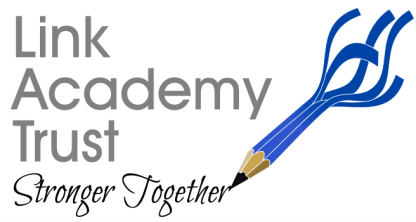 DiptfordTotnesDevon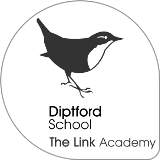 TQ9 7NYTel: 01548 821352Email: admindiptford@thelink.devon.sch.ukMonday 24th September 2018Year 3, 4, 5 & 6 Tag Rugby – Wednesday 03 October 2018 - from 12.00 pm – 4.00 pmDear Parents,Diptford School have been invited by Dartmoor School Sport Partnership to join other pupils at Newton Abbot RFC to play Tag Rugby.  The day is intended to enable the children to join in a team game with the emphasis on taking part and experience the game of tag rugby.Transport will be provided to and from the venue and costs will be covered by the school for this trip.  However, this event does not finish until 4.00 pm and therefore the coach will not return to school until approx. 4.30 pm.  Please complete the consent slip confirm if you do or do not wish your child to attend this event, please state if you will be collecting from the venue or school.  All children who have not been given permission to attend will remain at school and will finish at the normal time of 3.15 pmYour child should be brought to school wearing their PE Kit and water to drink in a plastic refillable bottle. As this event is starting at 12.00 noon, please provide your child with a packed lunch or request a school packed lunch from the school office.  Please complete the packed lunch form overleaf.Any queries or concerns please contact the office.Kind Regards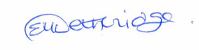 Mrs E Lethbridge
Head TeacherPLEASE RETURN BY FRI 28 SEPT 2018……………………..…………………………………………………………………………………………………………………………………………..Years 3, 4, 5 & 6 – Tag Rugby- Newton Abbot RFC, WED 03 Oct - 12.00 – 4.00 pm Childs Name:…………………………………………………………………… can/ cannot attend the Tag Rugby.Coach Transport return from Newton Abbot RFC required    YES / NO.I will collect my children from Newton Abbot RFC     YES / NO.Contact Telephone number …………………………………………………..Signed………………………………………………..Link Academy Trust – Registered Office Address,  Landscove School, Landscove, Ashburton,  Newton Abbot,  Devon. TQ13 7LY     Tel:- 01803 762113      Email:-       academyadmin@thelink.devon.sch.uk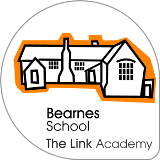 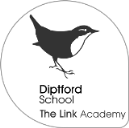 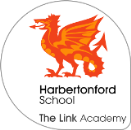 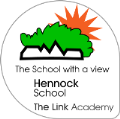 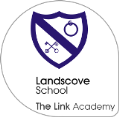 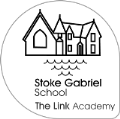 Diptford Primary School  - Packed Lunch Order Form Child/ Children  Names	_______________________________________________Parent /Carers name	_______________________________________________Child 1Child 2Child 3NameWholemeal Bap (Please tick what you would like in your bap)Tick as appropriateTick as appropriateTick as appropriateHamCheeseButterMayonnaisePhiladelphia CheeseFRUITAPPLESATSUMAPlus in each packed lunch there will be FlapjackAqua Juice